НАВИГАТОР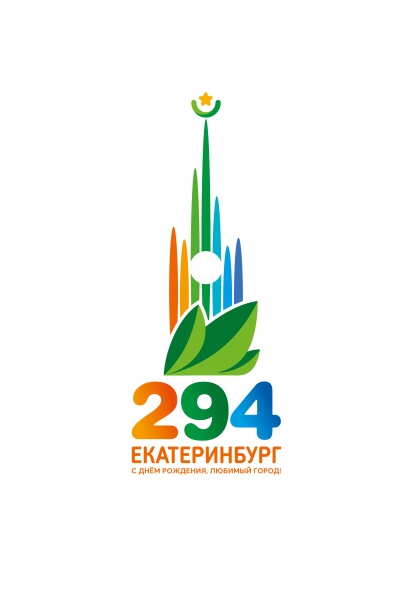 ДЕТСКИЙ КВАРТАЛвремяначалаЧто происходитГде происходит (наименование городка)11.00Открытие Детского квартала – встреча с главными героями книги Н. Носова «Незнайка и его друзья»: Незнайка, Знайка, Тюбик, Винтик и Шпунтик, Кнопочка, Цилиндрик и Кубик, Пончик.центральный вход в сквер МАОУ гимназии № 9 (ул. Ленина)11.00Викторина для детей «Мой  город - Екатеринбург».солнечный город почемучек11.00Создание детьми большого макета города Екатеринбурга.Постройка достопримечательностей Екатеринбурга: Усадьба Расторгуевых — Харитоновых (LEGO); Белая башня (LEGO).город юных архитекторов11.00«Пушистые превращения» - знакомство детей и взрослых с основами техники моделирования предметов из синельной цветной проволоки.город юных изобретателей11.00Знакомство детей и их родителей с техниками изготовления цветов (пионы и розы) из бумаги различной фактуры.город цветов11.0013.00Чемпионат Незнайки по настольному футболу.город спортсменов 11.0013.00Постройка макета сказочного Цветочного города из конструктора «ТИКО».Создание настольной игры «Солнечный город».город юных архитекторов11.00-15.00Изготовление детьми и взрослыми ярких художественных композиций из различных материалов, в том числе и бумаги (писчая, гофрированная, упаковочная, крепированная, глянцевая, мелованная бумага, салфетки) с использованием различных техник (оригами, объёмная аппликация и др.).Украшение своей работой объёмных букв -  ЕКАТЕРИНБУРГ.город художников11.00- 15.00Дети и их родители смогут попробовать себя в следующих профессиях: Инженер -  изготовить аппарат для выдачи конфет LEGOКондитер – декоратор – декорировать пирожное из поролоновых губок;Кондитер – изготовить леденцы из фетра, торт из бумаги, печенье из слоёного теста (LEGO).город сладкоежек12.00Калейдоскоп подвижных игр для детей дошкольного возраста.город спортсменов 12.00Постройка достопримечательностей Екатеринбурга:	Водонапорная башня (LEGO);БЦ «Высоцкий» (магнитный конструктор «Магформерс»);Трибуны для стадиона (LEGO).город юных архитекторов12.30«Волшебные палочки» - изготовление поделок из палочек для мороженого.город юных изобретателей12.0014.00Постройка макета сказочного Цветочного города из конструктора «ТИКО».Игра – путешествие для детей «Солнечный город».город юных архитекторов12.00 – 15.00Мастерская для детей в возрасте от 3 до 7 лет «Робот»:  дети создают модели с использованием нетрадиционных техник рисования, аппликации, бросового материала роботов-помощников.Мастерская для детей в возрасте от 3 до 5 лет: дети погружаются в проблемную ситуацию и стараются её решить (детям предлагаются индивидуальные песочницы с кинетическим песком).Мастерская для детей старшего дошкольного возраста (5-7 лет) «Макет Солнечного города»: Дети помогают Почемучке создать здания для «Солнечного города» в технике бумагопластика.солнечный город почемучек13.00Постройка достопримечательностей Екатеринбурга:Крытый футбольный стадион (LEGO);Здание Администрации города (керамические кирпичики).город юных архитекторов13.00«Цветы» - знакомство детей и их родителей с техникой бисероплетения, освоение основ бисерного искусства.город цветов13.40«Веселые приключения» - изготовление поделок из бумажных стаканчиков.город юных изобретателей14.00Спортивный лабиринт – настольные игры для детей дошкольного возраста.город спортсменов14.00Постройка достопримечательностей Екатеринбурга:Зоопарк (различные виды конструкторов).город юных архитекторов15.00Закрытие Детского квартала.Во всех тематических городках главные герои провожают гостей.